Colegio Patrona Señora de Lourdes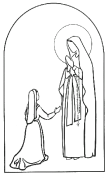 Ciclo Básico                  SALIDA FORMATIVA/ REFLEXIÓN6°BásicoSe entiende por salida pedagógica toda actividad planificada que se  lleva a cabo fuera del establecimiento y que tiene, como su nombre lo indica, un carácter pedagógico, es decir que educa y contribuye a cumplir la finalidad de introducir a los alumnos  a la realidad en sus distintas manifestaciones.En esta oportunidad la salida de reflexión  programada  para  el 6º básico, a realizarse en Casa de Retiro Verbo Divino, tiene como finalidad seguir trabajando la convivencia escolar entre los alumnos, por lo tanto es de carácter formativa. Ofrecer a nuestros alumnos  una experiencia educativa y a la vez positiva, se transforma en una experiencia de vida que contribuye a las relaciones interpersonales de los niños. Estas actividades extra-aula  permiten poner en juego rasgos de la personalidad, como el liderazgo, la solidaridad, el uso adecuado de la razón – no sólo aspectos académicos – sino que actitudes que se descubren y  manifiestan frente a circunstancias distintas de las clases tradicionales.Objetivo General:Promover  y fomentar actitudes y habilidades para la convivencia respetuosa, solidaria y democrática, en un marco de respeto y valoración por el otro, desarrollando herramientas para resolver conflictos y problemas                  interpersonales de manera constructiva. A su vez reconociendo que cada uno es un individuo único, original y valioso.Objetivos específicos:Generar trabajos colaborativos a partir de situaciones intencionadas por los docentes.Organizar grupos de trabajo y dinámicas, con el fin de establecer relaciones entre compañeros.Potenciar roles en actividades grupales.Descubrir el “yo” en la relación con otro.Generar espacios de reflexión personal y grupal a través de las diferentes actividades.Favorecer la camaradería entre los compañeros de curso.Establecer comportamiento personal y grupal frente a la sana convivencia.Valorar la disposición de los profesores responsables de la salida y reconocer en ellos una autoridad que acompaña y educa en todos los ámbitos formativos.Para el día de la salida:Asisten con buzo del colegio.Para la colación:3 sándwich. (Sin mayonesa).3  jugos individuales.2 botellas de agua (sin gas) de medio litro.2 frutas, no plátano.En la mochila (sin ruedas) colocar colación.Respecto al lugar y costo de la salida:Lugar: Av. La Florida Nº 8882, paradero 17 ½ de La Av. La FloridaTransporte: Seleccionado, visado  y contratado por los padres.  Costo de estadía: $2.00 P/P (no incluye transporte).La  autorización y ficha médica, estarán publicadas en la página web.Profesor jefe__________________________________________________________________________________________AUTORIZACIÓNYo_____________________________ apoderado del alumno (a) ________________________________ del 6° básico A, autorizo a mi pupilo (a) para que asista a la salida formativa a realizarse en Casa de Retiro Verbo Divino el martes 6  de noviembre del 2018.Rut:Firma: